Dear Sir/Madam,1	The International Telecommunication Union, in joint collaboration with the Bill & Melinda Gates Foundation, the World Bank Group and the Bank for International Settlements, is organizing a Financial Inclusion Global Initiative (FIGI) Security Clinic: Securing the infrastructure and applications for digital financial services (DFS), which will take place from 4-5 December 2019 at ITU Headquarters, Rue de Varembé 2, Geneva, Switzerland. 2	Participation in this event is free of charge and open to ITU Member States, Sector Members, Associates, and Academic Institutions and to any individual from a country that is a member of ITU who wishes to contribute to the work. This includes members of international, regional and national organizations, telecom regulators, central banks, DFS providers, the fintech industry, IT security, payment service providers, mobile money platform providers, digital currency platform providers and law enforcement agencies in the field of digital finance. The content of this Security Clinic will be highly technical in nature and the main target audience will be professionals actively working on digital financial services and mobile payment security implementations and applications. 3	The event will be held in English only.4	The main objective of the FIGI Security Clinic is to present the findings of the Security Infrastructure and Trust Working Group through a set of technical conferences and clinics for security practitioners. The first day sessions will be a conference where the findings of the Security, Infrastructure and Trust Working Group on the following topics will be shared and discussed: Mitigation of SS7 vulnerabilities and threats for digital financial services;Implementation of strong consumer authentication technologies to enhance security and provide a seamless user experience when using DFS;Development of a security assurance framework for DFS providers and telecom operators to better manage risks and threats to their systems; andInsights into the vulnerabilities of DFS applications based on USSD and STK and how these can be mitigated.5	The second day of the event will consist of a series of security clinics targeting mainly those who are actively involved in technical security implementation in the area of digital financial services. These Security Clinics will run in parallel for the whole day on 5 December and participants should register for only one clinic, depending on their area of interest, as seats are limited. Some of the topics that will be covered during the security clinics on 5 December include, amongst others:Implementation of decentralised ID for DFS;Tracking digital Ponzi schemes;Implementation of Fast Identity Online (FIDO) authentication for DFS; andGuidelines on development of application security framework for DFS providers.6	Information relating to the event, including the draft programme, is available on the event’s website at the following address: https://www.itu.int/en/ITU-T/Workshops-and-Seminars/201912/Pages/default.aspx. This website will be updated regularly as new or modified information becomes available. Participants are requested to check periodically for new updates.7	 Wireless LAN facilities are available for use by delegates in the main ITU conference room areas. Detailed information is available on the ITU-T website (http://www.itu.int/ITU-T/edh/faqs-support.html).8	Participants who wish to apply for funding and/or a personalized letter of invitation to attend the event are requested to fill out the form in Annex 1. Please refer to Annex 2 for further information on eligibility criteria. Participants requiring assistance should contact TSB Events Secretariat by e-mail (tsbevents@itu.int). 9         You are invited to complete the online registration form available at: https://www.itu.int/net4/CRM/xreg/web/Registration.aspx?Event=C-00006506 by 25 November 2019. Please note that registration of participants is carried out exclusively online.10	A number of Geneva hotels offer preferential rates for delegates attending ITU meetings, and provide a card giving free access to Geneva’s public transport system. A list of participating hotels, and guidance on how to claim discounts, can be found at: http://itu.int/travel/.11	Citizens of some countries are required to obtain a visa in order to enter and spend any time in Switzerland. The visa must be requested at least four (4) weeks before the date of beginning of the workshop and obtained from the office (embassy or consulate) representing Switzerland in your country or, if there is no such office in your country, from the one that is closest to the country of departure.If problems are encountered by ITU Members, such as ITU Member States, Sector Members, Associates or Academic Institutions, and at the official request made by them to TSB, the Union can approach the competent Swiss authorities in order to facilitate delivery of the visa, but only within the period mentioned of four weeks. Any such request should be made by checking the corresponding box on the online registration form no later than four weeks before the event. Enquiries should be sent to the ITU Travel Section (travel@itu.int), bearing the words “visa support”. Key deadlines
Yours faithfully,(signed)Chaesub Lee
Director of the Telecommunication
Standardization BureauAnnexes: 2ANNEX 1All fields are mandatoryANNEX 2Funding for participants from eligible countriesFunding for participants from eligible countries may be provided through ITU. Please note that the decision criteria to grant this funding include but are not limited to the following:Available budget; Participation of speakers from eligible countries (https://www.itu.int/en/ITU-T/gap/Documents/Fellowships_BSG_EligibleCountries.pdf);  Equitable distribution among countries and regions; andGender balance. Preference will be given to national regulators and public officials. Funding requests (please use enclosed form in Annex 1) must be returned to ITU no later than 15 October 2019.  __________________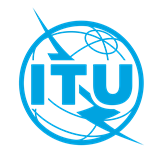 International telecommunication unionTelecommunication Standardization BureauInternational telecommunication unionTelecommunication Standardization BureauGeneva, 5 September 2019Geneva, 5 September 2019Ref:TSB Circular 192TSB Events/VMTSB Circular 192TSB Events/VMTo:-	Administrations of Member States of the Union;-	ITU-T Sector Members;-	ITU-T Associates;-	ITU AcademiaTo:-	Administrations of Member States of the Union;-	ITU-T Sector Members;-	ITU-T Associates;-	ITU AcademiaContact:Vijay MaureeVijay MaureeTo:-	Administrations of Member States of the Union;-	ITU-T Sector Members;-	ITU-T Associates;-	ITU AcademiaTo:-	Administrations of Member States of the Union;-	ITU-T Sector Members;-	ITU-T Associates;-	ITU AcademiaTel:+41 22 730 5591+41 22 730 5591To:-	Administrations of Member States of the Union;-	ITU-T Sector Members;-	ITU-T Associates;-	ITU AcademiaTo:-	Administrations of Member States of the Union;-	ITU-T Sector Members;-	ITU-T Associates;-	ITU AcademiaFax:+41 22 730 5853+41 22 730 5853To:-	Administrations of Member States of the Union;-	ITU-T Sector Members;-	ITU-T Associates;-	ITU AcademiaTo:-	Administrations of Member States of the Union;-	ITU-T Sector Members;-	ITU-T Associates;-	ITU AcademiaE-mail:tsbevents@itu.int tsbevents@itu.int Copy to:-	The Chairmen and Vice-Chairmen of ITU-T Study Groups;-	The Director of the Telecommunication Development Bureau;-	The Director of the Radiocommunication BureauCopy to:-	The Chairmen and Vice-Chairmen of ITU-T Study Groups;-	The Director of the Telecommunication Development Bureau;-	The Director of the Radiocommunication BureauSubject:FIGI Security Clinic: Securing the infrastructure and applications for DFS 
(Geneva, Switzerland, 4-5 December 2019)FIGI Security Clinic: Securing the infrastructure and applications for DFS 
(Geneva, Switzerland, 4-5 December 2019)FIGI Security Clinic: Securing the infrastructure and applications for DFS 
(Geneva, Switzerland, 4-5 December 2019)FIGI Security Clinic: Securing the infrastructure and applications for DFS 
(Geneva, Switzerland, 4-5 December 2019)15 October 2019- Submit requests for funding (see §8 above)15 October 2019- Submit requests for a personalized invitation letter (see §8 above)06 November 2019- Submit requests for visa support (see §11 above) [ITU Members Only]25 November 2019- Registration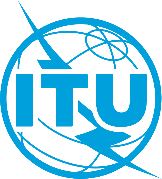 APPLICATION FORM FOR FUNDING & PERSONALIZED INVITATIONFIGI Security Clinic4-5 December 2019Geneva, SwitzerlandRegistration ID (required)Registration ID (required)Registration ID (required)Register online for the meeting to obtain the registration ID Title (e.g. Mr, Mrs, Dr …)Title (e.g. Mr, Mrs, Dr …)Title (e.g. Mr, Mrs, Dr …)First name First name First name Last nameLast nameLast nameDate of Birth (dd/mm/yy)Date of Birth (dd/mm/yy)Date of Birth (dd/mm/yy)Gender (Male/Female)Gender (Male/Female)Gender (Male/Female)Job titleJob titleJob titleName of Company/OrganizationName of Company/OrganizationName of Company/OrganizationNationality as written on PassportNationality as written on PassportNationality as written on PassportCompany/Organization mailing addressCompany/Organization mailing addressAddressCompany/Organization mailing addressCompany/Organization mailing addressPostal CodeCompany/Organization mailing addressCompany/Organization mailing addressCountryTelephone number:Telephone number:Telephone number:E-mail address:E-mail address:E-mail address:Note instructions to follow below so your request can be processed:Note instructions to follow below so your request can be processed:Note instructions to follow below so your request can be processed:Participant RequestParticipant RequestParticipant RequestResponse (Yes/No)Instructions for each requestInstructions for each requestI am applying for funding to attend the Symposium: (Yes or No)I am applying for funding to attend the Symposium: (Yes or No)I am applying for funding to attend the Symposium: (Yes or No)Complete and e-mail the Form together with an official letter of nomination from your employer to tsbfigisit@itu.int before 15 October 2019Complete and e-mail the Form together with an official letter of nomination from your employer to tsbfigisit@itu.int before 15 October 2019I require a personalized letter of invitation: (Yes or No)I require a personalized letter of invitation: (Yes or No)I require a personalized letter of invitation: (Yes or No)Complete and e-mail the Form to tsbfigisit@itu.int by 15 October 2019Complete and e-mail the Form to tsbfigisit@itu.int by 15 October 2019Specify city and country of departureSpecify city and country of departureSpecify city and country of departureCity:                                          Country:City:                                          Country:City:                                          Country:Your stay in Geneva(dd/mm/yy)Date of arrival Date of arrival Your stay in Geneva(dd/mm/yy)Date of departure Date of departure Date:Date:Date:Signature: Signature: Signature: 